HORÁRIO DE ATENDIMENTO COORDENAÇÃO DE CURSOHORÁRIO DE ATENDIMENTO COORDENAÇÃO DE CURSOHORÁRIO DE ATENDIMENTO COORDENAÇÃO DE CURSOHORÁRIO DE ATENDIMENTO COORDENAÇÃO DE CURSOHORÁRIO DE ATENDIMENTO COORDENAÇÃO DE CURSOHORÁRIO DE ATENDIMENTO COORDENAÇÃO DE CURSOHORÁRIO DE ATENDIMENTO COORDENAÇÃO DE CURSOHORÁRIO DE ATENDIMENTO COORDENAÇÃO DE CURSOHORÁRIO DE ATENDIMENTO COORDENAÇÃO DE CURSOHORÁRIO DE ATENDIMENTO COORDENAÇÃO DE CURSOHORÁRIO DE ATENDIMENTO COORDENAÇÃO DE CURSODocenteDocenteDanielle Martins Duarte CostaDanielle Martins Duarte CostaDanielle Martins Duarte CostaDanielle Martins Duarte CostaDanielle Martins Duarte CostaSIAPESIAPESIAPE1887246Curso Curso Técnico em Administração IntegradoTécnico em Administração IntegradoTécnico em Administração IntegradoTécnico em Administração IntegradoTécnico em Administração IntegradoTécnico em Administração IntegradoTécnico em Administração IntegradoTécnico em Administração IntegradoTécnico em Administração IntegradoCurso Curso Técnico em Administração SubsequenteTécnico em Administração SubsequenteTécnico em Administração SubsequenteTécnico em Administração SubsequenteTécnico em Administração SubsequenteTécnico em Administração SubsequenteTécnico em Administração SubsequenteTécnico em Administração SubsequenteTécnico em Administração SubsequenteAnoAno20192019SemestreSemestreSemestreSemestrePrimeiroPrimeiroPrimeiroHorário de AtendimentoHorário de AtendimentoHorário de AtendimentoHorário de AtendimentoHorário de AtendimentoHorário de AtendimentoHorário de AtendimentoHorário de AtendimentoHorário de AtendimentoHorário de AtendimentoHorário de AtendimentoDias da SemanaSegundaSegundaInícioInício12h (sala prof. Prédio Adm.TérminoTérminoTérmino16h(sala prof. Prédio Adm.16h(sala prof. Prédio Adm.Dias da SemanaTerçaTerçaInícioInício12h (sala prof. Prédio Adm.)TérminoTérminoTérmino16h(sala prof. Prédio Adm.)16h(sala prof. Prédio Adm.)Dias da SemanaQuartaQuartaInícioInício18h30 (sala prof. Danielle/Juliano – prédio civil)TérminoTérminoTérmino19h00 (sala prof. Danielle/Juliano – prédio civil)19h00 (sala prof. Danielle/Juliano – prédio civil)Dias da SemanaQuintaQuintaInícioInício18h30 (sala prof. Danielle/Juliano – prédio civil)TérminoTérminoTérmino19h00 (sala prof. Danielle/Juliano – prédio civil)19h00 (sala prof. Danielle/Juliano – prédio civil)Dias da SemanaSextaSextaInícioInícioTérminoTérminoTérminoDescrição Sucinta das Atividades DesenvolvidasDescrição Sucinta das Atividades DesenvolvidasDescrição Sucinta das Atividades DesenvolvidasDescrição Sucinta das Atividades DesenvolvidasDescrição Sucinta das Atividades DesenvolvidasDescrição Sucinta das Atividades DesenvolvidasDescrição Sucinta das Atividades DesenvolvidasDescrição Sucinta das Atividades DesenvolvidasDescrição Sucinta das Atividades DesenvolvidasDescrição Sucinta das Atividades DesenvolvidasDescrição Sucinta das Atividades DesenvolvidasAtendimento para dúvidas e orientações diversas.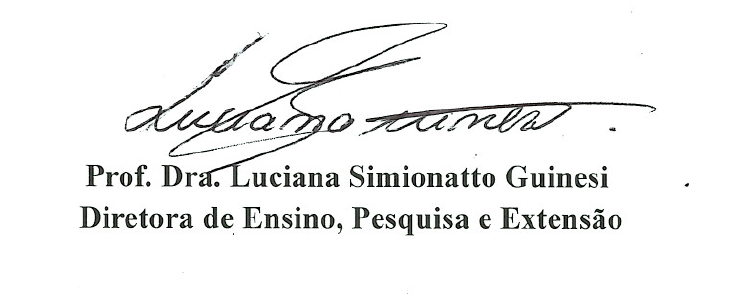 Atendimento para dúvidas e orientações diversas.Atendimento para dúvidas e orientações diversas.Atendimento para dúvidas e orientações diversas.Atendimento para dúvidas e orientações diversas.Atendimento para dúvidas e orientações diversas.Atendimento para dúvidas e orientações diversas.Atendimento para dúvidas e orientações diversas.Atendimento para dúvidas e orientações diversas.Atendimento para dúvidas e orientações diversas.Atendimento para dúvidas e orientações diversas.